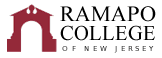 
Engineering PhysicsRecommended Graduation Plan (Fall 2024)
The recommended graduation plan is designed to provide a blueprint for students to complete their degrees on time. Students must meet with their Academic Advisor to develop a more individualized plan to complete their degree.  NOTE: This recommended Graduation Plan is applicable to students admitted into the major during the 2024-2025 academic year.NOTE: CRWT and MATH courses are determined by placement testing and should be taken following the sequence above.

Total Credits Required: 128 creditsGPA required: 2.0WI: Writing Intensive-3 required in the majorGeneral Education courses can be done in any order with the exception of INTD 101, CRWT and MATH. Those three general education courses will need to be done first. First Year Seminar is taken in the first semester. Failure to complete CRWT and MATH will result in a hold when the student hits 64 credits. The following general education courses can be done in any order. For more info on these courses, please visit the General Education program requirements website in the College Catalog:Social Science Inquiry (SOSC 110) [+W]Scientific ReasoningHistorical Perspectives [+W]Studies in the Arts & Humanities (CRWT 102 is a prerequisite to this course) [+W]Global Awareness [+W]Distribution Category (Systems, Sustainability, & Society OR Culture & Creativity OR Values and Ethics) (Must be outside of TAS)Distribution Category+W: Students transferring in with 48 or more credits are waived from these general education requirements.School of Theoretical and Applied ScienceCRWT PlacementMath PlacementCRWT 101 to CRWT 102MATH 021/022 to MATH 024 to MATH 110-121CRWT 101S to CRWT 102SFirst YearFirst YearFirst YearFirst YearFirst YearFirst YearFall SemesterHRSSpring SemesterHRSGen Ed: PHYS 116 and PHYS 116L - Physics I w/Calculus and Introductory Physics I Lab 4+1PHYS 117 and PHYS 117L-Physics w/ Calculus II and Introductory Physics II Lab4+1Gen Ed: MATH 121- Calculus I4MATH 122-Calculus II4Gen Ed: INTD 101-First Year Seminar4General Education Requirement4Gen Ed: CRWT 102-Critical Reading & Writing II4General Education Requirement4TAS Pathways Module 1: PATH TS1Career Assessment/AdvisingDegree
Rqmt.Total:17Total:17Second YearSecond YearSecond YearSecond YearSecond YearSecond YearFall SemesterHRSSpring SemesterHRSPHYS 214-Modern Physics WI4MATH 305-Differential Equations4PHYS 215- Modern Physics Techniques and Measurements4CMPS 147-Computer Science I4MATH 225-Multivariable Calculus4PHYS 242-Electronic Circuits & Devices WI4General Education Requirement4General Education Requirement4TAS Pathways Module 2: PATH TS2Resume/CV WritingDegree
Rqmt.TAS Pathways Module 3: PATH TS3Interview PreparationDegree
Rqmt.Total:16Total:16Third YearThird YearThird YearThird YearThird YearThird YearFall SemesterHRSSpring SemesterHRSPHYS Elective4PHYS 323-Electrodynamics I4PHYS 350-Thermodynamics4PHYS 322-Advanced Mechanics4PHYS Elective4General Education Requirement4General Education Requirement4Free Elective (minor, certificate, or second major requirement)4Total:16Total:16Fourth YearFourth YearFourth YearFourth YearFourth YearFourth YearFall SemesterHRSSpring SemesterHRSPHYS 423-Quantum Mechanics I4PHYS Elective4PHYS 431-Experimental Methods WI4PHYS 422-Cond. Matter & Nuclear Physics4Free Elective (minor, certificate, or second major requirement)4Free Elective (minor, certificate, or second major requirement)4Free Elective (minor, certificate, or second major requirement)4Free Elective (minor, certificate, or second major requirement)2Total:16Total:14